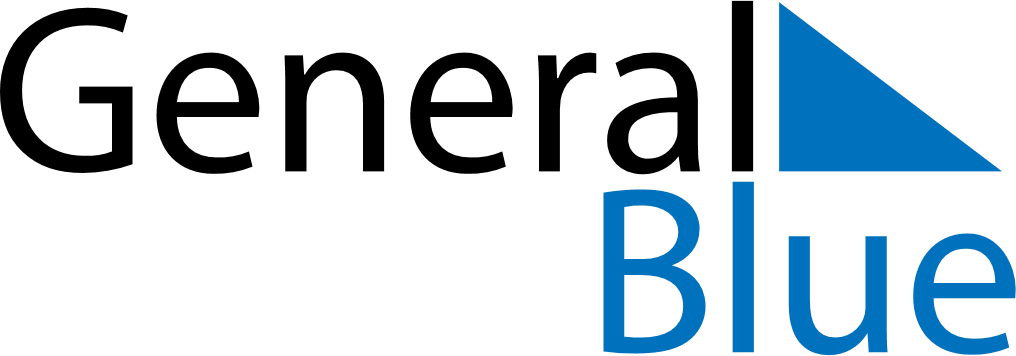 March 2018March 2018March 2018March 2018United KingdomUnited KingdomUnited KingdomSundayMondayTuesdayWednesdayThursdayFridayFridaySaturday12234567899101112131415161617Mother’s Day18192021222323242526272829303031Good FridayGood Friday